Ребус № 1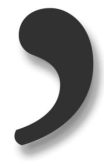 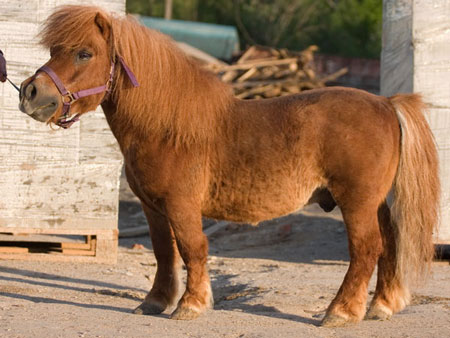 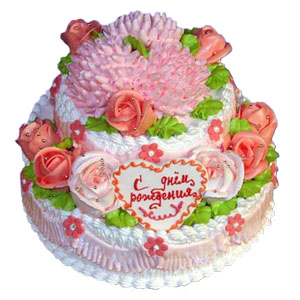 Ребус № 2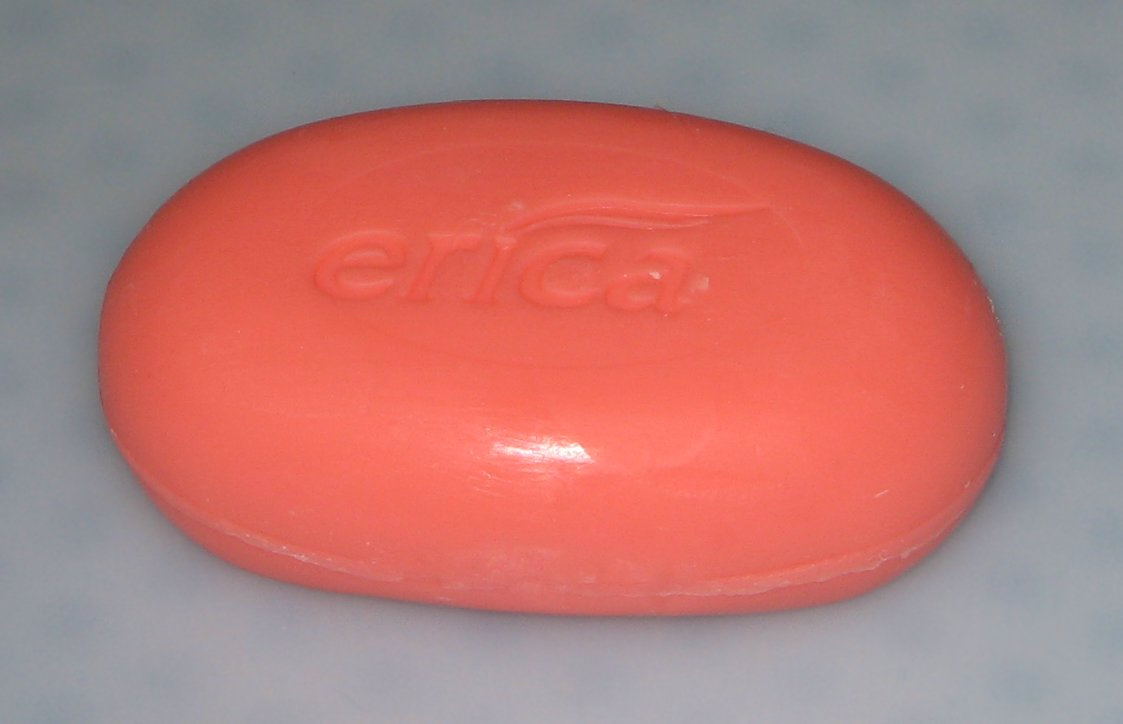 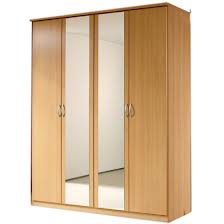 ребус №3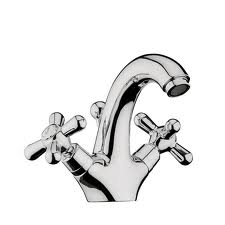 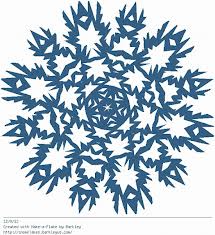 РозминкаПравильну відповідь підкреслиПитання № 1Пра-пра-прадід телевізорамлин чарівний горщикчоботи-скороходиблюдечко із золотим яблучкомПитання № 2Не пристрій введення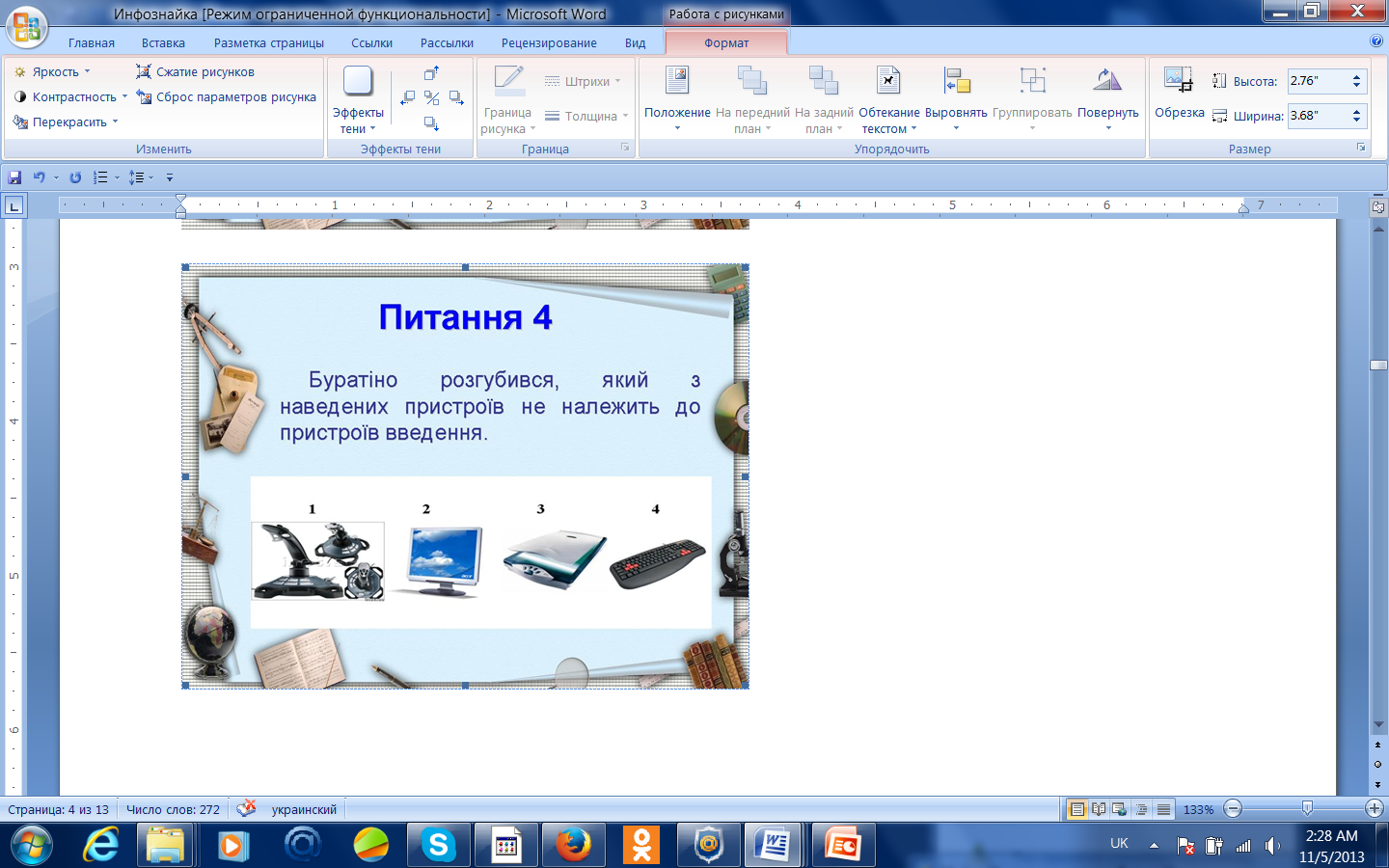 Питання № 3трекболфлешкаджойстикдігітайзерРезультати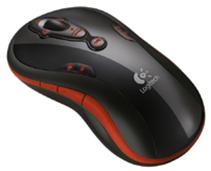 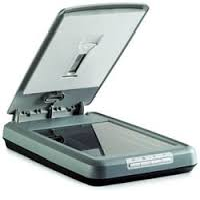 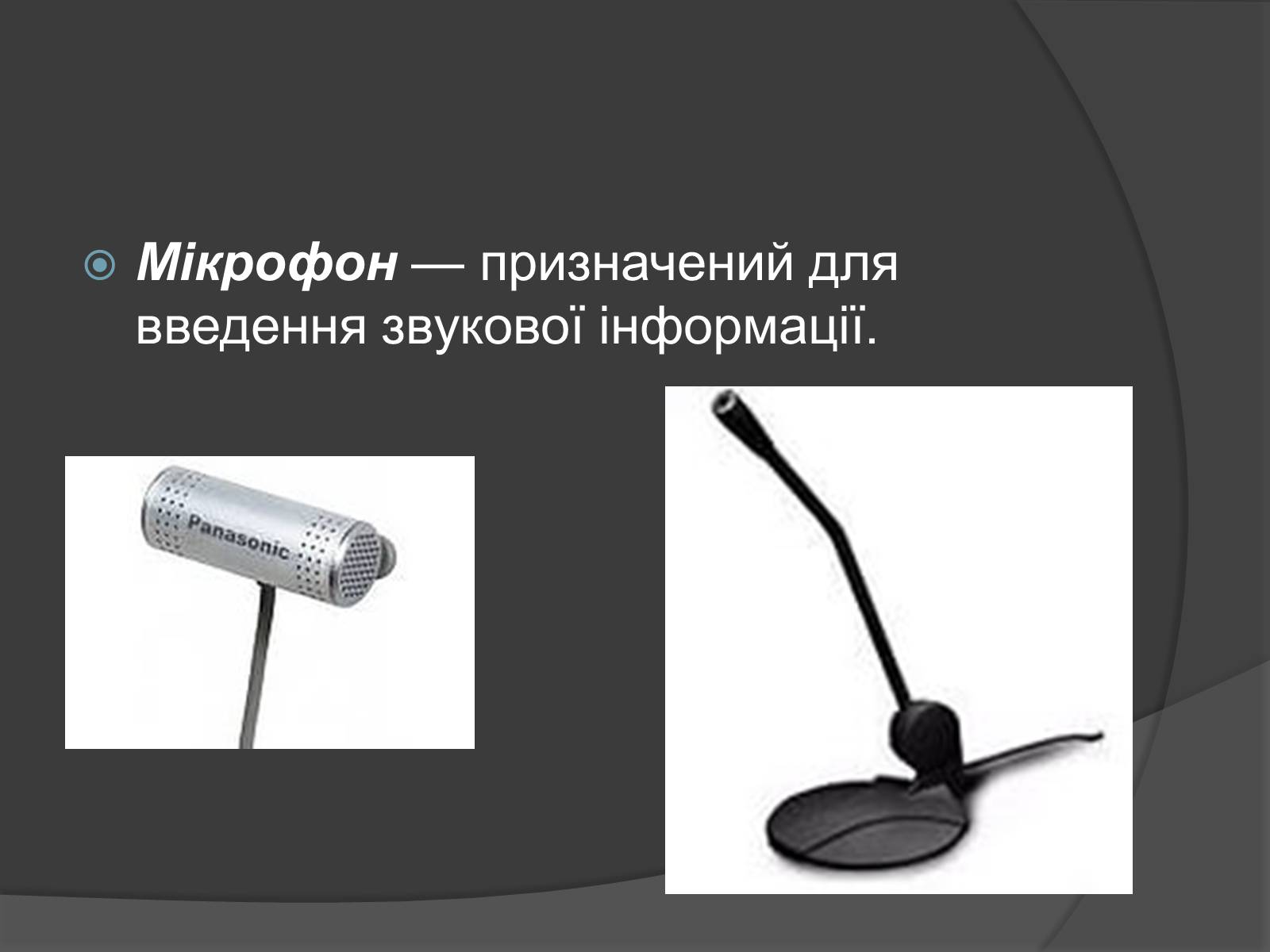 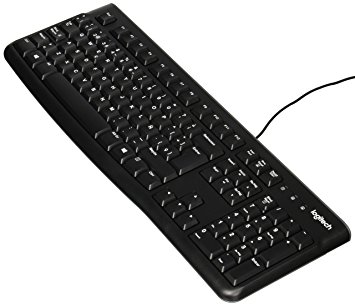 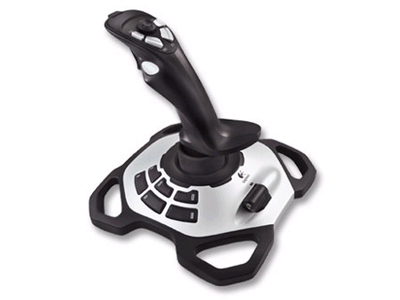 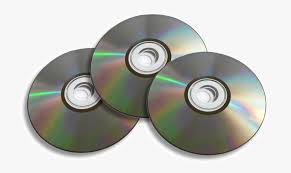 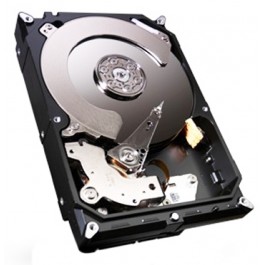 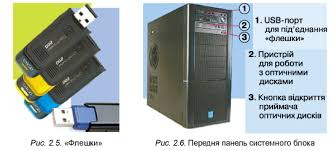 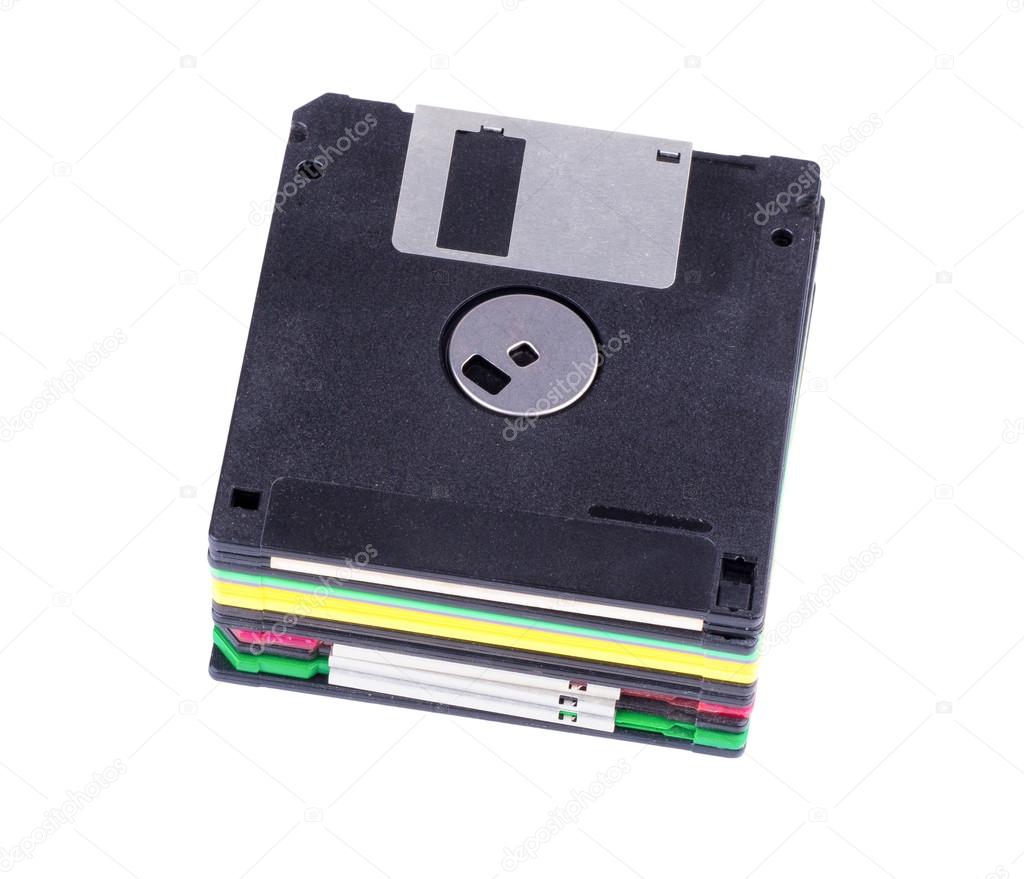 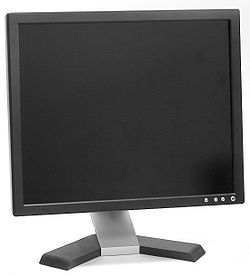 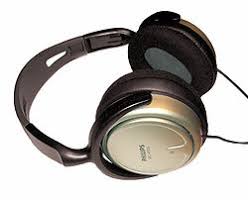 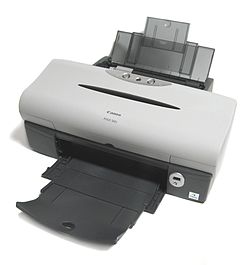 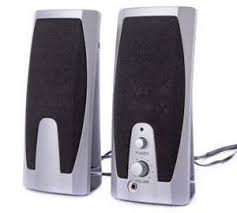 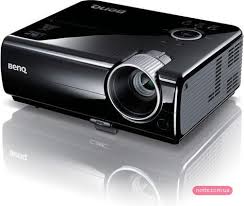 КонкурсиПристрої введенняСині-мишкаПристрої виведенняЗелені-моніторПристрої зберіганняРожеві-дискКонкурс «Пізнай своє ім’я»Конкурс «Пізнай своє ім’я»Конкурс «Пізнай своє ім’я»Конкурс «Пізнай своє ім’я»Ребус № 1моніторРебус № 2мишкаРебус № 3дискРозминкаРозминкаРозминкаРозминкаПитання №1(№ 4)Питання № 2(2-монітор)Питання № 3(2-флешка)Конкурс «Самий обережний»Конкурс «Самий обережний»Конкурс «Самий обережний»Конкурс «Самий обережний»Не чіпай задню стінку монітора, дротиЗнайди паруЗнайди паруЗнайди паруЗнайди паруХто перший виконує-3 бали(далі-2, 1 бал)Знайди сусідівЗнайди сусідівЗнайди сусідівЗнайди сусідівЗібрати області за картою(1-10 балів)Конкурс капітанівКонкурс капітанівКонкурс капітанівКонкурс капітанівАвтобус їде влівоГоловоломкаГоловоломкаГоловоломкаГоловоломкаКонкурс «Шерлоків Холмсів»Конкурс «Шерлоків Холмсів»Конкурс «Шерлоків Холмсів»Конкурс «Шерлоків Холмсів»Сфера діяльності